                                            РЕСПУБЛИКА ДАГЕСТАН                                      МУНИЦИПАЛЬНОЕ ОБРАЗОВАНИЕ                  «СЕЛО ЭМИНХЮР» СУЛЕЙМАН-СТАЛЬСКОГО РАЙОНА   СОБРАНИЕ ДЕПУТАТОВ СЕЛЬСКОЕ ПОСЕЛЕНИЕ    индекс: 368767  село Эминхюр, С. Стальский район, Республика Дагестан т.89285457500РЕШЕНИЕ №28О принятии Решения о внесении изменений и дополнений в Устав муниципального образования сельского поселения «село Эминхюр»ПринятоСобранием депутатов	15.12. 2014 годасельского поселения «село Эминхюр»С целью приведения Устава муниципального образования сельского поселения «село Эминхюр» в соответствие с федеральным и региональным законодательством Собрание депутатов сельского поселенияРЕШИЛО:I. Внести в Устав, муниципального образования сельского поселения «село Эминхюр» следующие изменения и дополнения:в статье 6:а)	пункт 1 части 1 изложить в следующей редакции:«1) составление и рассмотрение проекта бюджета сельского поселения, утверждение и исполнение бюджета сельского поселения, осуществление контроля за его исполнением, составление и утверждение отчета об исполнении бюджета поселения;»;б)	пункт 22 части 1 изложить в следующей редакции:«22) присвоение адресов объектам адресации, изменение, аннулирование адресов, присвоение наименований элементам улично-дорожной сети (за исключением автомобильных дорог федерального значения, автомобильных дорог регионального или межмуниципального значения, местного значения муниципального района), наименований элементам планировочной структуры в границах сельского поселения, изменение, аннулирование таких наименований, размещение информации в государственном адресном реестре;»;в)	пункт 32 части 1 изложить в следующей редакции:«32) оказание поддержки гражданам и их объединениям, участвующим в охране общественного порядка, создание условий для деятельности народных дружин;»;г)	пункт 37 признать утратившим силу;д)	абзац третий части 3 статьи 6 дополниi ь предложением следующего содержания:«Порядок заключения соглашений определяется нормативными правовыми актами Собрания депутатов сельского поселения.»;в статье 7:а)	часть 1 дополнить пунктом 12 следующего содержания:«12) предоставление гражданам жилых помещений муниципального жилищного фонда по договорам найма жилых помещений жилищного фонда социального использования в соответствии с жилищным законодательством;»:б) часть 1 статьи 7 дополнить пунктом 13 следующего содержания:«13) создание условий для организации проведения независимой оценки качества оказания услуг организациями в порядке и на условиях, которые установлены федеральными законами.»;в статье 9:а)	часть 1 после слов «не отнесенным» дополнить словами «в соответствии с»;б)	в абзаце втором части 5 слова «главы сельского поселения, возглавляющего администрацию сельского поселения» заменить словами «Главы администрации сельского поселения»;в статье 11 слова «Глава сельского поселения» в соответствующих падежах заменить словами «Глава администрации сельского поселения»;в части 2 статьи 23 слова «одновременно возглавляет администрацию и» исключить;в статье 24:а)	в абзаце втором части 5 слова «повторного одобрения муниципального правового акта, отклоненного главой сельского поселения»;б дополнить частью 12 следующего содержания:«12) Собрание депутатов сельского поселения в целях формирования Собрания депутатов муниципального района «Сулейман-Стальский район» делегируют главу сельского поселения, а также 1 депутата Собрания депутатов сельского поселения, избираемого из своего состава.Порядок избрания депутатов, делегируемого в Собрание депутатов муниципального района «Сулейман-Стальский район», устанавливается Регламентом Собрания депутатов сельского поселения.»;в)	дополнить частью 13 следующего содержания:«13. В случае досрочного прекращения полномочий депутата Собрания депутатов сельского поселения делегированного в Собрание депутатов муниципального районаСулейман-Стальский район». Собрание депутатов сельского поселения в течение одного месяца избирает в   Собрания депутатов муниципального района «Сулейман-Стальский район» другого депутата.»;в статье 26:а)	в пункте 4 части 1 после слова «Главы» дополнить словом «администрации»;б)	часть 3 изложить в следующей редакции:«3. Собрание депутатов сельского поселения заслушивает ежегодные отчеты главы сельского поселения, главы администрации сельского поселения о результатах их деятельности, деятельности администрации и иных подведомственных главе сельского поселения органов местного самоуправления, в том числе о решении вопросов, поставленных Собранием депутатов сельского поселения.»;в пункте 3 части 1 статьи 27 цифры «3, 4 - 7» заменить цифрами «3, 5, 6.2»;в пункте 2 части 6 статьи 28 слова «состоять членом управления» заменить словами «состоять членом органа управления»;в статье 30:а)	часть 4 изложить в следующей редакции:«4. Глава сельского поселения в пределах своих полномочий, установленных настоящим Уставом, решениями Собрания депутатов сельского поселения, издает постановления и распоряжения по вопросам организации деятельности Собрания депутатов сельского поселения. Глава сельского поселения издает постановления и распоряжения по иным вопросам, отнесенным к его компетенции настоящим Уставом в соответствии с Федеральным законом от 06.10.2003 №131-Ф3, другими федеральными законами.»;б)	части 7 изложить в следующей редакции:«7. Глава сельского поселения осуществляет свои полномочия на непостоянной основе.»;е)	часть 10 исключить;в статье 31:а)	часть 1 изложить в следующей редакции:«1. Глава сельского поселения в пределах полномочий, установленных Федеральным законом от 06.10.2003 г. №131-Ф3:1) представляет сельское поселение в отношениях с органами местного самоуправления других муниципальных образований, органами государственной власти,, гражданами и организациями, без доверенности действует от имени сельского поселения;подписывает и обнародует в порядке, установленном настоящим Уставом, нормативные правовые акты, принятые Собранием депутатов сельского поселения;издает в пределах своих полномочий постановления и распоряжения;инициирует созыв внеочередного заседания Собрания депутатов сельского поселения;обеспечивает осуществление органами местного самоуправления полномочий по решению вопросов местного значения и отдельных государственных полномочий, переданных органам местного самоуправления федеральными законами и законами Республики Дагестан.»;б)	часть 3 слова «. о результатах деятельности администрации» исключить;в статье 32:а)	в пункте 12 части 1 цифры «3, 4 - 7» заменить цифрами «3, 5. 6.2»;часть 1.1 исключить;в)	часть 2 исключить;г)	часть 3 изложить в следующей редакции:«3. В случае досрочного прекращения полномочий Главы сельского поселения либо невозможности их осуществления, его полномочия, за исключением полномочий председателя Собрания сельского поселения, до вступления в должность вновь избранного Главы сельского поселения временно исполняет Глава администрации сельского поселения.»;д)	дополнить частью 4 следующего содержания:«4. В случае, если избранный из состава Собрания депутатов сельского поселения глава сельского поселения, полномочия которого прекращены досрочно на основании решения Собрания депутатов сельского поселения об удалении его в отставку, обжалует в судебном порядке указанное решение. Собрание депутатов сельского поселения не вправе принимать решение об избрании из своего состава главы сельского поселения до вступления решения суда в законную силу.»;J	Jстатью 33 изложить в следующей редакции:«Статья 33. Администрация сельского поселенияАдминистрация сельского поселения - исполнительно-распорядительный орган ■лестного самоуправления сельского поселения, наделенный настоящим Уставом полномочиями по решению вопросов местного значения и полномочиями для осуществления отдельных государственных полномочий, переданных органам местного самоуправления федеральными законами й законами Республики Дагестан.Администрация сельского поселения (далее администрация) является юридическимлицом.Администрацией руководит глава администрации на принципах единоначалия.Главой администрации является лицо, назначаемое на должность главы администрации по контракту, заключаемому по результатам конкурса на замещение указанной должности.Условия контракта для главы администрации утверждаются Собранием депутатов в части, касающейся осуществления полномочий по решению вопросов местного значения, и законом Республики Дагестан - в части, касающейся осуществления отдельныхгосударственных полномочий, переданных органам местного самоуправления федеральными .. нами и законами Республики Дагестан.Порядок проведения конкурса на замещение должности главы администрации устанавливаются Собранием депутатов. Порядок проведения конкурса должен предусматриватьопубликование условий конкурса, сведений о дате, времени и месте его проведения, проекта контракта не позднее, чем за 20 дней до дня проведения конкурса.Общее число членов конкурсной комиссии в сельском поселении устанавливается Собранием депутатов.При формировании конкурсной комиссии половина членов конкурсной комиссии назначается Собранием депутатов сельского поселения, а другая половина - Главой администрации муниципального района.7. Контракт с Главой администрации заключается Главой сельского поселения на срок полномочий Собрания депутатов сельского поселения, принявшего решение о, назначении лица должность главы администрации сельского поселения (до дня начала работы Собрания делегатов сельского поселения нового созыва), но не менее чем на два года.Глава местной администрации сельского поселения, осуществляющий свои полномочия на основе контракта:	—”подконтролен и подотчетен Собранию депутатов муниципального района:представляет Собранию депутатов муниципального района ежегодные отчеты о результатах своей деятельности и деятельности администрации, в том числе о решениивопросов. поставленных Собранию депутатов муниципального района;обеспечивает осуществление администрацией полномочий по решению вопросов местного значения и отдельных государственных полномочий, переданных органам местного самоуправления федеральными законами и законами Республики Дагестан.Глава администрации не вправе заниматься предпринимательской, а также иной оплачиваемой деятельностью, за исключением преподавательской, научной и иной творческой деятельности. При этом преподавательская, научная и иная творческая деятельность не может финансироваться исключительно за счет средств иностранных государств, международных и иностранных организаций, иностранных граждан и лиц без гражданства, если иное не предусмотрено международным договором Российской Федерации или законодательством Российской Федерации. Глава администрации сельского поселения не вправе входить в состав органов управления, попечительских или наблюдательных советов, иных органов иностранных некоммерческих неправительственных организаций и действующих на территории Российской Федерации их структурных подразделений, если иное не предусмотрено международным. >вором Российской Федерации или законодательством Российской Федерации;Глава администрации сельского поселения должен соблюдать ограничения и запреты исполнять обязанности, которые установлены Федеральным законом от 25 декабря 2008 годаЛ 273-ФЭ «О противодействии коррупции» и другими федеральными законами.»;в статье 34 слова «Глава сельского поселения» в соответствующих падежах заменить словами «Глава администрации сельского поселения»;дополнить статьями 35.1 и 35.2 следующего содержания:«Статья 35.1. Полномочия Главы администрации сельского поселения1. Глава администрации сельского поселения:подконтролен и подотчетен Собранию депутатов сельского поселения;представляет Собранию депутатов сельского поселения ежегодные отчеты оагах своей деятельности и деятельности администрации сельского поселения, в томчисле о решении вопросов, поставленных Собранием депутатов сельского поселения;обеспечивает осуществление администрацией сельского поселения полномочий по решению вопросов местного значения и отдельных государственных полномочий, переданных-:лм местного самоуправления федеральными законами и законами Республики Дагестан;организует выполнение решений Собрания сельского поселения в рамках своих полномочий;обладает правом внесения в Собрание депутатов сельского поселения проектов  муниципальных правовых актов:осуществляет подготовку и представляет для рассмотрения на публичных слушаниях и к утверждение Собрания депутатов сельского поселения проект бюджета сельского поселения н отчет об его исполнении;представляет на рассмотрение Собрания депутатов сельского поселения проекты  нормативных правовых актов о введении или отмене местных налогов и сборов, а также другие правовые акты, предусматривающие расходы, покрываемые за счет бюджета сельского поселения;исполняет бюджет сельского поселения, утвержденный Собранием депутатов сельского поселения, распоряжается средствами сельского поселения в соответствии с утвержденным бюджетом и лимитами бюджетных обязательств и бюджетным законодательством Российской Федерации;готовит и вносит на рассмотрение Собрания депутатов сельского поселения структуру органов администрации сельского поселения, формирует администрацию сельского поселения в соответствии с настоящим Уставом и Положением об администрации сельского поселения;назначает на должности и освобождает от должности сотрудников администрации сельского поселения и работников замещающих должности муниципальной службы в аппарате администрации сельского поселения и ее органах;принимает меры поощрения и дисциплинарной ответственности к назначенным им должностным лицам;представляет на рассмотрение и утверждение Собрания депутатов сельского поселения планы, программы и прогнозы социально - экономического развития сельского поселения и отчеты об их исполнении;организует контроль и проверку деятельности органов администрации сельского поселения в соответствии с федеральными законами, законами Республики Дагестан и настоящим Уставом;в соответствии с федеральным законодательством и законодательством Республики Дагестан отменяет или приостанавливает действие приказов и распоряжений, принятых заместителем Главы администрации сельского поселения. руководителей органов администрации сельского поселения в случае, если они противоречат Конституции Российской Федерации, федеральным законам. Конституции Республики Дагестан, законам Республики Дагестан, настоящему Уставу, а также решениям Собрания депутатов сельского поселения;утверждает проекты положений (уставов) о муниципальных предприятиях и учреждениях;назначает на должность и освобождает от занимаемой должности руководителей муниципальных предприятий и учреждений;распределяет объемы и назначения средств выделяемых из резервного фонда Главы сельского поселения;получает от предприятий, учреждений и организаций, расположенных на территории сельского поселения, сведения, информации и материалы необходимые для анализа и планирования социально - экономического развития сельского поселения в соответствии с установленным порядком;вносит	на рассмотрение Собрания депутатов сельского поселения проекты актов о внесении изменений и дополнений в Устав сельского поселения и другие муниципальные правовые акты.Глава администрации сельского поселения обладает иными полномочиями, ' определенными федеральными законами, законами Республики Дагестан и настоящим Уставом.Статья 35.2. Досрочное прекращение полномочий Главы администрации сельского селенияПолномочия Главы администрации сельского поселения могут быть прекращены z срочно в случае:смерти;отставки по собственному желанию:расторжения контракта в соответствии с частью 11 статьи 37 Федерального закона от № ! '.2003 г. №131-Ф3;отрешения от должности в соответствии со статьей 74 Федерального закона от Об ; .2003 г. №131 -ФЗ;признания судом недееспособным или ограниченно дееспособным;признания судом безвестно отсутствующим или объявления умершим;7|вступления в отношении его в законную силу обвиинительного приговора суда:8)выезд за пределы Российской. Федерации на постоянное место жительства;•) прекращение гражданства Российской Федерации, прекращения гражданства иностранного государства - участника международного договора Российской Федерации, в соответствии с которым иностранный гражданин имеет право быть избранным в органы местного самоуправления. приобретения им гражданства иностранного государства либо получения им вида жительства или иного документа, подтверждающего право на постоянное проживание гражданина Российской Федерации на территории иностранного государства, не являющегося участником международного договора Российской Федерации, в соответствии с которым гражданин Российской Федерации, имеющий гражданство иностранного государства, имеет право быть	избранным в органы местного самоуправления;) призывы на военную служб) или направления на заменяющую ее альтернативную гражданскую службу:            преобразования муниципального образования, осуществляемого в соответствии с3. 5 2 статьи 13 Федерального закона от 06.10.2003 г. №131-Ф3, а также в случае упразднения муниципального образования;121 утраты поселением статуса муниципального образования в связи с его объединением с городским округом;увеличения численности избирателей муниципального образования более чем на 25 процентов. произошедшего вследствие изменения границ муниципального образования или объединения поселения с городским округом;вступления в должность главы сельского поселения, исполняющего полномочияд - местной администрации.Нарушение срока издания муниципального правового акта, необходимого для реализации решения, принятого путем прямого волеизъявления населения, является основанием : .г н прекращения полномочий главы администрации.Контракт с Главой администрации сельского поселения может быть расторгнут по соглашению сторон или в судебном порядке на основании заявления:1 Собрания депутатов сельского поселения или главы сельского поселения - в связи с нарушением  условий контракта в части, касающейся решения вопросов местного значения, а также в связи с несоблюдением ограничений, установленных частью 9 статьи 33 настоящего Устава:Главы Республики Дагестан - в связи с «нарушением условий контракта в части, касающейся осуществления отдельных государственных полномочий, переданных органам местного самоуправления федеральными законами и законами Республики Дагестан, а также в связи несоблюдением ограничений, установленных частью 9 статьи 33 настоящего Устава;Главы администрации сельского поселения в связи с нарушениями условий контракта - органами местного самоуправления или органами государственной власти Республики Дагестан.»;статью 36 изложить в следующей редакции:«Статья 36. Муниципальный контрольОрганы местного самоуправления организуют и осуществляют муниципальный контроль за соблюдением требований, установленных муниципальными правовыми актами ,принятыми по вопросам местного значения, а в случаях, если соответствующие виды контроля отнесены федеральными законами к полномочиям органов местного самоуправления, также 1 щипальный контроль за соблюдением требований, установленных федеральными законами, законами Республики Дагестан.Органом местного самоуправления, уполномоченным на осуществлениеу щипального контроля в соответствии с Федеральным законом от 26.12.2008 № 294-ФЗ «Озащите прав юридических лиц и индивидуальных предпринимателей при осуществлении  государственного контроля (надзора) и муниципального контроля» (далее - Федеральный закон от 26.12.2008 № 294-ФЗ). является администрация сельского поселения, которая в праве организовывать и осуществлять муниципальный контроль по вопросам, предусмотренным федеральными законами.К отношениям, связанным с осуществлением муниципального контроля, организацией и проведением проверок юридических лиц. индивидуальных предпринимателей, применяются положения Федерального закона от 26.12.2008 № 294-ФЗ.Структура, полномочия, функции и порядок деятельности администрации сельского поселения по осуществлению муниципального контроля, а также определение перечня должностных лиц администрации сельского поселения и их полномочий осуществляются в соответствии с настоящим Уставом и иным муниципальным правовым актом.К полномочиям администрации сельского поселения в области муниципального .контроля относятся:организация и осуществление муниципального контроля на территории сельского поселения;организация и осуществление регионального государственного контроля (надзора), полномочиями по осуществлению которого наделены органы местного самоуправления;разработка административных регламентов осуществления муниципального контроля в соответствующих сферах деятельности. Разработка и принятие указанных административных регламентов осуществляются в порядке, установленном нормативными правовыми актами Республики Дагестан;организация и проведение мониторинга эффективности муниципального контроля в соответствующих сферах деятельности, показатели и методика проведения которого утверждается Правительством Российской Федерации;осуществление иных предусмотренных федеральными законами, законами Республики Дагестан полномочий.»;в части 9 статьи 43 после слов «Главы сельского поселения» дополнить словами «, досрочного прекращения полномочий Главы администрации сельского поселения»;в статье 45:а) в части 1 после слов «инициативными группами граждан,» дополнить словами прокурором Сулейман-Стальского района,»;в части 4 слова «Главы сельского поселения» заменить словами «Главы администрации сельского поселения »;в статье 46:а)	абзац второй части 1 исключить:б)	в части 2 слова «муниципальных правовых актов» заменить словами «муниципальных нормативных правовых актов»;в)	в части 4 слова «Муниципальные правовые акты» заменить словами «Муниципальные нормативные правовые акты»;г)	дополнить частью 5.1 следующего содержания:«5.1. Муниципальные правовые акты администрации сельского поселения обнародуется Главой администрации сельского поселения.»;статью 48 изложить в следующей редакции:«Статья 48. Муниципальное имущество сельского поселенияЭкономическую основу местного самоуправления сельского поселения составляют ■сходящееся в муниципальной собственности имущество, средства местных бюджетов, а также имущественные права муниципальных образований.Муниципальная собственность признается и защищается государством наравне с иными формами собственности.В собственности сельского поселения может находиться:имущество, предназначенное для вопросов местного значения;имущество, предназначенное для осуществления отдельных государственных полномочий, переданных органам местного самоуправления, в случаях, установленных федеральными законами и законами Республики Дагестан, а также имущество, предназначенноеосуществления отдельных полномочий органов местного самоуправления, переданных им в ке, предусмотренном частью 4 статьи 15 Федерального закона от 06.10.2003г. №131-Ф3;имущество, предназначенное для обеспечения деятельности органов местного управления и должностных лиц местного самоуправления, муниципальных служащих.работников муниципальных предприятий и учреждений в соответствии с нормативными правовыми актами Собрания депутатов сельского поселения;имущество, необходимое для решения вопросов, право решения которых предоставлено органам местного самоуправления федеральными законами и которые не отнесены к вопросам местного значения:имущество, предназначенное для решения вопросов местного значения в соответствии с частью 3 статьи 14 Федерального закона от 06.10.2003г. №131-Ф3, а также имущество, предназначенное для осуществления полномочий по решению вопросов местного значения в соответствии с частями 1 и 1.1 статьи 17 Федерального закона от 06.10.2003 №131-Ф3.4. В случаях возникновения у сельского поселения права собственности на имущество, не соответствующее требованиям части 3 настоящей статьи, указанное имущество подлежит перепрофилированию (изменению целевого назначения имущества) либо отчуждению. Порядок и сроки отчуждения такого имущества устанавливаются федеральным законом.»;статью 53 изложить в следующей редакции:«Статья 53. Бюджет сельского поселения (местный бюджет).Сельское поселение имеет собственный бюджет (местный бюджет).Бюджет сельского поселения разрабатывается и утверждается в форме муниципального правового акта Собрания депутатов сельского поселения.В качестве составной части бюджета сельского поселения могут быть предусмотрены сметы доходов и расходов отдельных населенных пунктов, других территорий, не являющихся муниципальными образованиями. Порядок составления, утверждения и исполнения указанных смет определяется органами местного самоуправления сельского поселения самостоятельно с соблюдением требований, установленных Бюджетным кодексом Российской Федерации.Составление и рассмотрение проекта местного бюджета, утверждение и исполнение местного бюджета, осуществление контроля за его исполнением, составление и утверждение отчета об исполнении местного бюджета осуществляются органами местного самоуправления самостоятельно с соблюдением требований, установленных Бюджетным кодексом Российской Федерации.Бюджетные полномочия муниципальных образований устанавливаются Бюджетным кодексом Российской Федерации.Проект местного бюджета, решение об утверждении местного бюджета, годовой отчет о его исполнении, ежеквартальные сведения о ходе исполнения местного бюджета и о численности муниципальных служащих органов местного самоуправления, работников муниципальных учреждений с указанием фактических затрат на их денежное содержание подлежат официальному опубликованию.Органы местного самоуправления поселения обеспечивают жителям поселения возможность ознакомиться с указанными документами и сведениями в случае невозможности их опубликования.»;статью 54 изложить в следующей редакции:«Статья 54. Доходы бюджета сельского поселенияФормирование доходов бюджета сельского поселения осуществляется в соответствии с бюджетным законодательством Российской Федерации, законодательством о налогах и сборах и законодательством об иных обязательных платежах.»;статью 55 изложить в следующей редакции:«Статья 55. Расходы бюджета сельского поселенияФормирование расходов местных бюджетов осуществляется в соответствии с расходными обязательствами сельского поселения, устанавливаемыми и исполняемыми органами местного самоуправления сельского поселения в соответствии с требованиями Бюджетного кодекса Российской Федерации.Исполнение расходных обязательств сельского поселения осуществляется за счет средств бюджета сельского поселения в соответствии с требованиями Бюджетного кодекса Российской Федерации.»;в статье 56:а)	в части 7 слова «Главы сельского поселения, возглавляющего администрацию сельского поселения.» заменить словами «Главы администрации сельского поселения»;б)	часть 8 исключить;в статье 68 и далее по тексту Устава слова «Президент Республики Дагестан» в соответствующих падежах заменить словами «Глава Республики Дагестан»;в статье 69 слова «Глава сельского поселения» в соответствующих падежах заменит?) словами «Глава сельского поселения, Глава администрации сельского поселения» в соответствующих падежах;статью 70 дополнить частью 14 следующего содержания:«14. Глава сельского поселения, в отношении которого Собранием депутатов сельского поселения принято решение об удалении его в отставку, вправе обратиться с заявлением об обжаловании указанного решения в суд в течение 10 дней со дня официального опубликования такого решения.».Утвердить актуальную редакцию измененных статей устава муниципального образования сельского поселения «село Эминхюр»Главе сельского поселения в порядке установленном Федеральным законом от 21.07.2005г. №97-ФЗ «О государственной регистрации уставов муниципальных образований», представить настоящее Решение «О внесении изменений и дополнений в устав муниципального образования сельского поселения «село Эминхюр» на государственную регистрацию в Управление Министерства юстиции Российской Федерации по Республике Дагестан.Главе сельского поселения обнародовать Решение «О внесении изменений и дополнений в устав муниципального образования сельского поселения «село Эминхюр» в течении семи дней со дня его поступления с Управления Министерства юстиции Российской Федерации по Республике Дагестан после его государственной регистрации.Настоящее решение вступает в силу со дня его официального обнародования, произведенного после его государственной регистрации.Установленный настоящим Решением порядок избрания главы сельского поселения применяется после истечения срока полномочий главы сельского поселения, избранного до дня вступления в силу Закона Республики Дагестан от 16.09.2014г. №67 «О порядке формирования представительных органов муниципальных районов Республики Дагестан и избрания глав муниципальных образований Республики Дагестан» (далее - Закон Республики Дагестан от 16.09.2014г. №67).До истечения срока полномочий Главы сельского поселения «село Эминхюр» ,избранного до дня вступления в силу Закона Республики Дагестан от 16.09.2014г. №67. Глава сельского поселения «село Эминхюр» возглавляет местную администрацию и исполняет полномочия на постоянной основе.Положения настоящего Решения, предусматривающее введения должности главы администрации сельского поселения назначаемого на основании контракта применяются после истечения срока полномочий Главы сельского поселения «село Эминхюр» избранного до дня вступления в силу Закона Республики Дагестан от 16.09.2014г. №67.До истечения срока полномочий Собрания депутатов муниципального района «Сулейман-Стальский район», сформированного до дня вступления настоящего Решения в силу:делегирование депутатов для формирования Собрания депутатов муниципального района «Сулейман-Стальский район» Собранием депутатов сельского поселения не осуществляется;Глава сельского поселения не исполняет полномочия депутата Собрания депутатов муниципального района «Сулейман-Стальский район».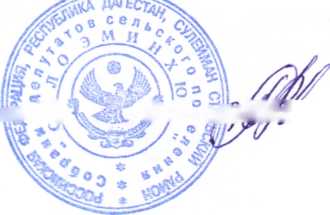 